Maths, Numération.Exercice 1 : Ecris les nombres dictés.Exercice 2 : Dessine les nombres demandés. Paquets de 10 ou Barres de 10. Exercice 3 : Range chaque série de nombres dans l’ordre croissant. 20 – 13 – 7 – 27 – 30 – 9 – 19 – 10___ < ___ < ___ < ___ < ___ < ___ < ___ < ___29 – 14 – 20 – 02 – 28 – 13 – 30 – 03___ < ___ < ___ < ___ < ___ < ___ < ___ < ___16 – 11 – 07 – 5 – 25 – 15 – 17 – 29 ___ < ___ < ___ < ___ < ___ < ___ < ___ < ___Exercice 4 : Décompose chaque nombre. Ex : 17 = 10 + 7 		13 = ___ + ___		21 = ___ + ___ 20 = ___ + ___		8 = ___ + ___		29 = ___ + ___26 = ___ + ___		17 = ___ + ___		10 = ___ + ___Exercice 5 : Fais les calculs demandés. 10 + 7 = ___		20 + 4 = ___		10 + 5 = ___20 + 9 = ___		10 + 10 = ___		20 + 10 = ___15 + 0 = ___		27 + 0 = ___		11 + 0 = ___12 + 5 = ___		21 + 5 = ___		5 + 5 = ___Exercice 6 : Entour le nombre le plus grand de chaque série. Prénom : _____________Date : _____________a.b.c.d.e.f.g.h.Ex : 261809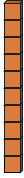 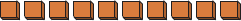 243021